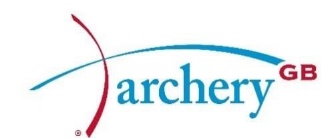 SAFEGUARDING REPORT FORMInformation contained on this form will form part of Archery GB’s Case Management Panel (CMP) investigation into the alleged incident. The person completing this should notify each individual whose details are on this form that their information may be shared with a number of organisations and individuals relevant to the investigation.  

*     Mandatory to complete in fullInformation must only be shared with Safeguarding/Welfare Officers and others that have a need to know to ensure the person is safe.  The information contained in this report is strictly confidential and it must be kept secure and protected from loss or unauthorised access.Signed: Print Name:Date:Remember to maintain confidentiality on a need-to-know basis only.  Only disclose information if it will protect the young person.  Do not discuss this incident with anyone other than those on a need-to-know basis.THIS FORM MUST BE RETURNED TO:(Please mark envelope CONFIDENTIAL)National Lead Safeguarding OfficerArchery GBLilleshall National Sports and Conferencing CentreNewportShropshireTF10 9ATor e-mail to:  safeguarding@archerygb.org  Your Club/Organisations Name:* Section One: Your Details (Person raising the concern) * Section One: Your Details (Person raising the concern) * Section One: Your Details (Person raising the concern) * Section One: Your Details (Person raising the concern) * Section One: Your Details (Person raising the concern) First Name:Surname:Surname:Address:Postcode:Postcode:Daytime/ Evening Contact NumbersE-mail addressPosition in Archery GB Club/OrganisationArchery GB Membership No (if applicable)Relationship/connection to the child/young personAre you reporting your own concerns or responding to concerns raised by another person?My concernsMy concernsAnother person’s concerns.Provide details below:Another person’s concerns.Provide details below:*Section Two: Another Person’s Concerns - Details*Section Two: Another Person’s Concerns - Details*Section Two: Another Person’s Concerns - Details*Section Two: Another Person’s Concerns - Details*Section Two: Another Person’s Concerns - DetailsFirst Name:Surname:Surname:Archery GB Membership No (if applicable)Position in Club/Organisation (if applicable)Connection to Child/Young PersonDaytime/ Evening Contact NumbersE-mail addressPlease explain the concerns, giving details of what you have seen/been told that makes you believe the child is at risk of harm or is being abused or neglected (include dates/times/evidence from records/photo’s, etc)Please explain the concerns, giving details of what you have seen/been told that makes you believe the child is at risk of harm or is being abused or neglected (include dates/times/evidence from records/photo’s, etc)Please explain the concerns, giving details of what you have seen/been told that makes you believe the child is at risk of harm or is being abused or neglected (include dates/times/evidence from records/photo’s, etc)Please explain the concerns, giving details of what you have seen/been told that makes you believe the child is at risk of harm or is being abused or neglected (include dates/times/evidence from records/photo’s, etc)Please explain the concerns, giving details of what you have seen/been told that makes you believe the child is at risk of harm or is being abused or neglected (include dates/times/evidence from records/photo’s, etc)Date/Time:Date/Time:Date/Time:Date/Time:Date/Time:What happened:What happened:What happened:What happened:What happened:* Section Three: Concern – Where did the incident take place* Section Three: Concern – Where did the incident take place* Section Three: Concern – Where did the incident take place* Section Three: Concern – Where did the incident take place* Section Three: Concern – Where did the incident take place* Section Three: Concern – Where did the incident take placePlease give a description of the concern/incident (include dates; time/s; where did it take place, work, home, inside or outside of the archery environment, description of injury; are you recording this as fact, opinion or hearsay. Provide full details – this must be completed.Please give a description of the concern/incident (include dates; time/s; where did it take place, work, home, inside or outside of the archery environment, description of injury; are you recording this as fact, opinion or hearsay. Provide full details – this must be completed.Please give a description of the concern/incident (include dates; time/s; where did it take place, work, home, inside or outside of the archery environment, description of injury; are you recording this as fact, opinion or hearsay. Provide full details – this must be completed.Please give a description of the concern/incident (include dates; time/s; where did it take place, work, home, inside or outside of the archery environment, description of injury; are you recording this as fact, opinion or hearsay. Provide full details – this must be completed.Please give a description of the concern/incident (include dates; time/s; where did it take place, work, home, inside or outside of the archery environment, description of injury; are you recording this as fact, opinion or hearsay. Provide full details – this must be completed.Please give a description of the concern/incident (include dates; time/s; where did it take place, work, home, inside or outside of the archery environment, description of injury; are you recording this as fact, opinion or hearsay. Provide full details – this must be completed.*Have you spoken to the young person(s)?  Please provide details:*Have you spoken to the young person(s)?  Please provide details:*Have you spoken to the young person(s)?  Please provide details:*Have you spoken to the young person(s)?  Please provide details:*Have you spoken to the young person(s)?  Please provide details:*Have you spoken to the young person(s)?  Please provide details:*What is the relationship between the young person and the accused?*What is the relationship between the young person and the accused?*What is the relationship between the young person and the accused?*What is the relationship between the young person and the accused?*What is the relationship between the young person and the accused?*What is the relationship between the young person and the accused?*Have you spoken to the Parent/Guardian/Carer of the young person(s) involved?*Action taken so far:*Have you spoken to the Parent/Guardian/Carer of the young person(s) involved?*Action taken so far:*Have you spoken to the Parent/Guardian/Carer of the young person(s) involved?*Action taken so far:*Have you spoken to the Parent/Guardian/Carer of the young person(s) involved?*Action taken so far:*Have you spoken to the Parent/Guardian/Carer of the young person(s) involved?*Action taken so far:*Have you spoken to the Parent/Guardian/Carer of the young person(s) involved?*Action taken so far:* Section Four: Details of the Child/Young Person (you have concerns about)* Section Four: Details of the Child/Young Person (you have concerns about)* Section Four: Details of the Child/Young Person (you have concerns about)* Section Four: Details of the Child/Young Person (you have concerns about)* Section Four: Details of the Child/Young Person (you have concerns about)* Section Four: Details of the Child/Young Person (you have concerns about)* Section Four: Details of the Child/Young Person (you have concerns about)* Section Four: Details of the Child/Young Person (you have concerns about)* Section Four: Details of the Child/Young Person (you have concerns about)First Name:Surname:Male/Female:Parent/Legal Guardian name:Parent/Legal Guardian contact numbers:Parent/Legal Guardian contact numbers:Parent/Legal Guardian contact numbers:Home Address:Postcode:Postcode:Postcode:Date of Birth/AgeGenderMaleMaleMaleFemaleFemaleNon-binaryNon-binaryAnother description (please state)Name of Archery GB ClubArchery GB Membership No: (if applicable)Is there any information about the child/young person that would be useful to consider?Is there any information about the child/young person that would be useful to consider?Is there any information about the child/young person that would be useful to consider?Is there any information about the child/young person that would be useful to consider?Is there any information about the child/young person that would be useful to consider?Is there any information about the child/young person that would be useful to consider?Is there any information about the child/young person that would be useful to consider?Is there any information about the child/young person that would be useful to consider?Is there any information about the child/young person that would be useful to consider?Is the Child/Young Person on the Olympic/Paralympic PathwayYes:Yes:Yes:Yes:Yes:Yes:No:No:If yes, who is the Team Manager?If yes, who is the Team Manager?If yes, who is the Team Manager?If yes, who is the Team Manager?If yes, who is the Team Manager?If yes, who is the Team Manager?If yes, who is the Team Manager?If yes, who is the Team Manager?If yes, who is the Team Manager?Where did the incident/abuse happen e.g., inside or outside the archery environment?Provide full detailsWhere did the incident/abuse happen e.g., inside or outside the archery environment?Provide full detailsWhere did the incident/abuse happen e.g., inside or outside the archery environment?Provide full detailsWhere did the incident/abuse happen e.g., inside or outside the archery environment?Provide full detailsWhere did the incident/abuse happen e.g., inside or outside the archery environment?Provide full detailsWhere did the incident/abuse happen e.g., inside or outside the archery environment?Provide full detailsWhere did the incident/abuse happen e.g., inside or outside the archery environment?Provide full detailsWhere did the incident/abuse happen e.g., inside or outside the archery environment?Provide full detailsWhere did the incident/abuse happen e.g., inside or outside the archery environment?Provide full detailsIs there any information about the child/young person that would be useful to consider?Is there any information about the child/young person that would be useful to consider?Is there any information about the child/young person that would be useful to consider?Is there any information about the child/young person that would be useful to consider?Is there any information about the child/young person that would be useful to consider?Is there any information about the child/young person that would be useful to consider?Is there any information about the child/young person that would be useful to consider?Is there any information about the child/young person that would be useful to consider?Is there any information about the child/young person that would be useful to consider?*Section Five: Details of Child’s/Young Person’s Parents/Legal Guardians*Section Five: Details of Child’s/Young Person’s Parents/Legal Guardians*Section Five: Details of Child’s/Young Person’s Parents/Legal Guardians*Section Five: Details of Child’s/Young Person’s Parents/Legal Guardians*Section Five: Details of Child’s/Young Person’s Parents/Legal Guardians*Section Five: Details of Child’s/Young Person’s Parents/Legal Guardians*Section Five: Details of Child’s/Young Person’s Parents/Legal Guardians*Section Five: Details of Child’s/Young Person’s Parents/Legal Guardians*Section Five: Details of Child’s/Young Person’s Parents/Legal GuardiansName of Parents/Legal GuardianName of Parents/Legal GuardianName of Parents/Legal GuardianName of Parents/Legal GuardianName of Parents/Legal GuardianName of Parents/Legal GuardianName of Parents/Legal GuardianName of Parents/Legal GuardianName of Parents/Legal GuardianAddressAddressAddressAddressAddressAddressAddressAddressAddressContact details (tel no, email etc)Contact details (tel no, email etc)Contact details (tel no, email etc)Contact details (tel no, email etc)Contact details (tel no, email etc)Contact details (tel no, email etc)Contact details (tel no, email etc)Contact details (tel no, email etc)Contact details (tel no, email etc)Membership number (if applicable)Membership number (if applicable)Membership number (if applicable)Membership number (if applicable)Membership number (if applicable)Membership number (if applicable)Membership number (if applicable)Membership number (if applicable)Membership number (if applicable)Have Parents/Legal Guardians been notified of this incident?  Have Parents/Legal Guardians been notified of this incident?  NoYes   Please explain why this decision has been taken.  Please give details of what was said / actions agreed.Please explain why this decision has been taken.  Please give details of what was said / actions agreed.Please explain why this decision has been taken.  Please give details of what was said / actions agreed.Please explain why this decision has been taken.  Please give details of what was said / actions agreed.Please explain why this decision has been taken.  Please give details of what was said / actions agreed.Please explain why this decision has been taken.  Please give details of what was said / actions agreed.*Section Six: Details of Accused Person*Section Six: Details of Accused Person*Section Six: Details of Accused Person*Section Six: Details of Accused Person*Section Six: Details of Accused Person*Section Six: Details of Accused Person*Section Six: Details of Accused Person*Section Six: Details of Accused Person*Section Six: Details of Accused Person*Section Six: Details of Accused Person*Section Six: Details of Accused Person*Section Six: Details of Accused PersonFirst Name:Surname:Surname:Home Address:Postcode:Postcode:Postcode:Postcode:Telephone No:E-mail:E-mail:Date of Birth/AgePosition in SportContact Number:Contact Number:Contact Number:Contact Number:Relationship/connection to the child/young personName of Archery GB Club/Organisation (if applicable)Archery GB Membership No: (if applicable)Position in Archery GB Club/OrganisationDo they have contact with other children/young people in another capacity, e.g. in their work/family/as a volunteer.Do they have contact with other children/young people in another capacity, e.g. in their work/family/as a volunteer.Do they have contact with other children/young people in another capacity, e.g. in their work/family/as a volunteer.Do they have contact with other children/young people in another capacity, e.g. in their work/family/as a volunteer.Do they have contact with other children/young people in another capacity, e.g. in their work/family/as a volunteer.Do they have contact with other children/young people in another capacity, e.g. in their work/family/as a volunteer.Do they have contact with other children/young people in another capacity, e.g. in their work/family/as a volunteer.Do they have contact with other children/young people in another capacity, e.g. in their work/family/as a volunteer.Do they have contact with other children/young people in another capacity, e.g. in their work/family/as a volunteer.Do they have contact with other children/young people in another capacity, e.g. in their work/family/as a volunteer.Do they have contact with other children/young people in another capacity, e.g. in their work/family/as a volunteer.Do they have contact with other children/young people in another capacity, e.g. in their work/family/as a volunteer.*Section Seven: Were there any witnesses?*Section Seven: Were there any witnesses?*Section Seven: Were there any witnesses?*Section Seven: Were there any witnesses?*Section Seven: Were there any witnesses?*Section Seven: Were there any witnesses?*Section Seven: Were there any witnesses?*Section Seven: Were there any witnesses?*Section Seven: Were there any witnesses?*Section Seven: Were there any witnesses?*Section Seven: Were there any witnesses?*Section Seven: Were there any witnesses?Name:Name:Name:Name:Name:Name:Name:Name:Name:Name:Name:Name:Phone numbers:Phone numbers:Phone numbers:Phone numbers:Phone numbers:Email:Email:Email:Email:Email:Email:Email:Address:Address:Address:Address:Address:Address:Address:Address:Address:Address:Address:Address:Add additional witness details:Add additional witness details:Add additional witness details:Add additional witness details:Add additional witness details:Add additional witness details:Add additional witness details:Add additional witness details:Add additional witness details:Add additional witness details:Add additional witness details:Add additional witness details:*Section Eight: Details of External Agencies contacted so far:*Section Eight: Details of External Agencies contacted so far:*Section Eight: Details of External Agencies contacted so far:*Section Eight: Details of External Agencies contacted so far:*Section Eight: Details of External Agencies contacted so far:*Section Eight: Details of External Agencies contacted so far:*Section Eight: Details of External Agencies contacted so far:*Section Eight: Details of External Agencies contacted so far:*Section Eight: Details of External Agencies contacted so far:*Section Eight: Details of External Agencies contacted so far:*Section Eight: Details of External Agencies contacted so far:OrganisationOrganisationY/NIf yes, which?Name/ NumberName/ NumberName/ NumberDate/TimeDate/Time Details of advice received Details of advice receivedReference NumberArchery GB ClubArchery GB ClubArchery GBArchery GBPolicePoliceChildren’s Social CareChildren’s Social CareOther (e.g. NSPCC)Other (e.g. NSPCC)*Section Nine: DeclarationI believe the facts and matters contained in my statements are a true and accurate recordConflict of Interest:Disclosure:I have no current conflicts of interest to declare:    I have current conflicts of interest to declare: Provide information:I declare that there are no facts or circumstances known to me which might call into question my impartiality or independence, i.e. I am not in a relationship directly/indirectly related to the alleged perpetrator.I recognise my duty to disclose to Archery GB without delay any such fact or circumstance following my appointment.(Contact the National Lead Safeguarding Officer for further advice on possible conflict of interest)Signed:Date: